Политехнический колледж НовГУ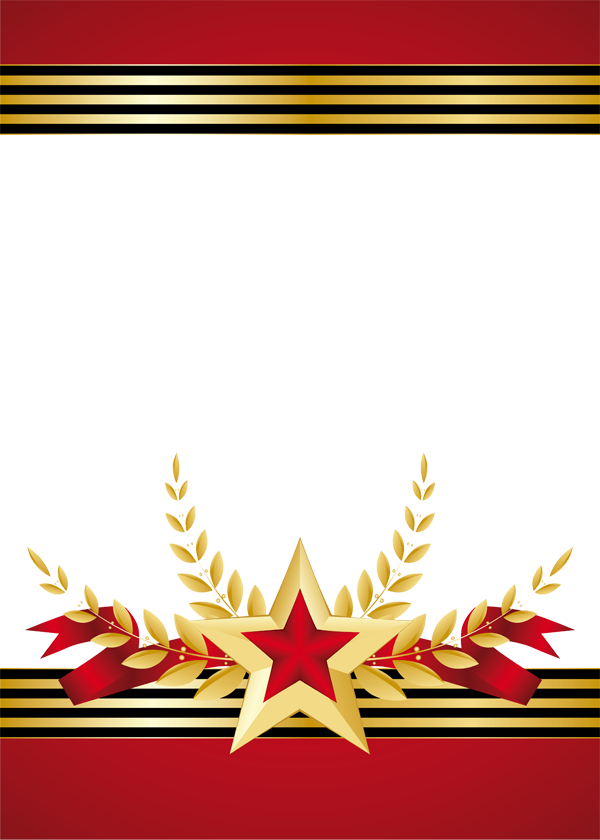 Торжественное мероприятие,                                                        посвященное Дню защитника ОтечестваРежиссер программы педагог-организатор – Л.А.Соколова                                                      Великий Новгород - 2016   В зале звучит музыка, гости и зрители занимают мест в зале. Звук микшируется. Звучат фанфары «Слушайте все!»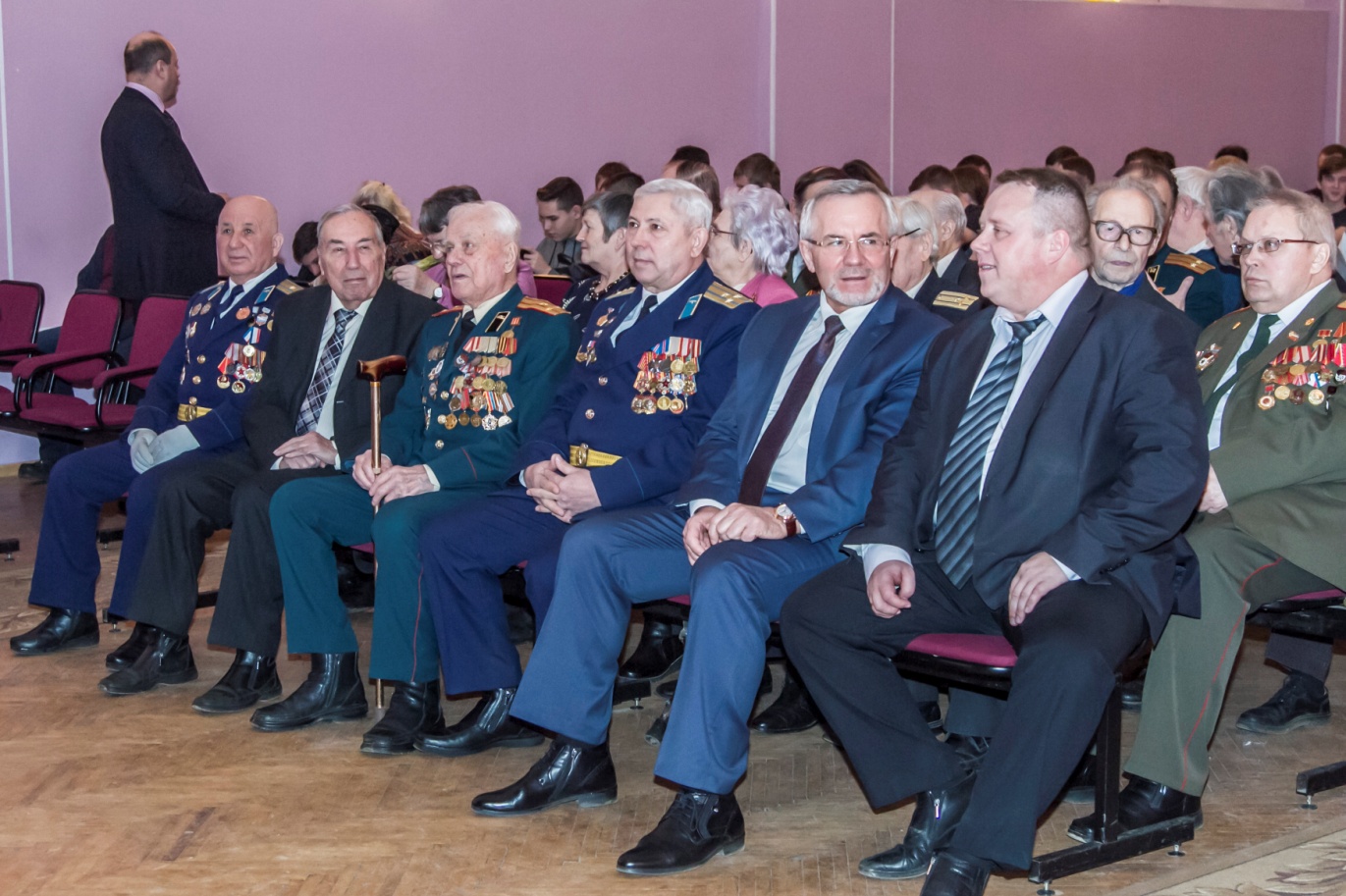 Официальное поздравление с праздником ( высшее начальство, либо представитель военкомата, ветерана )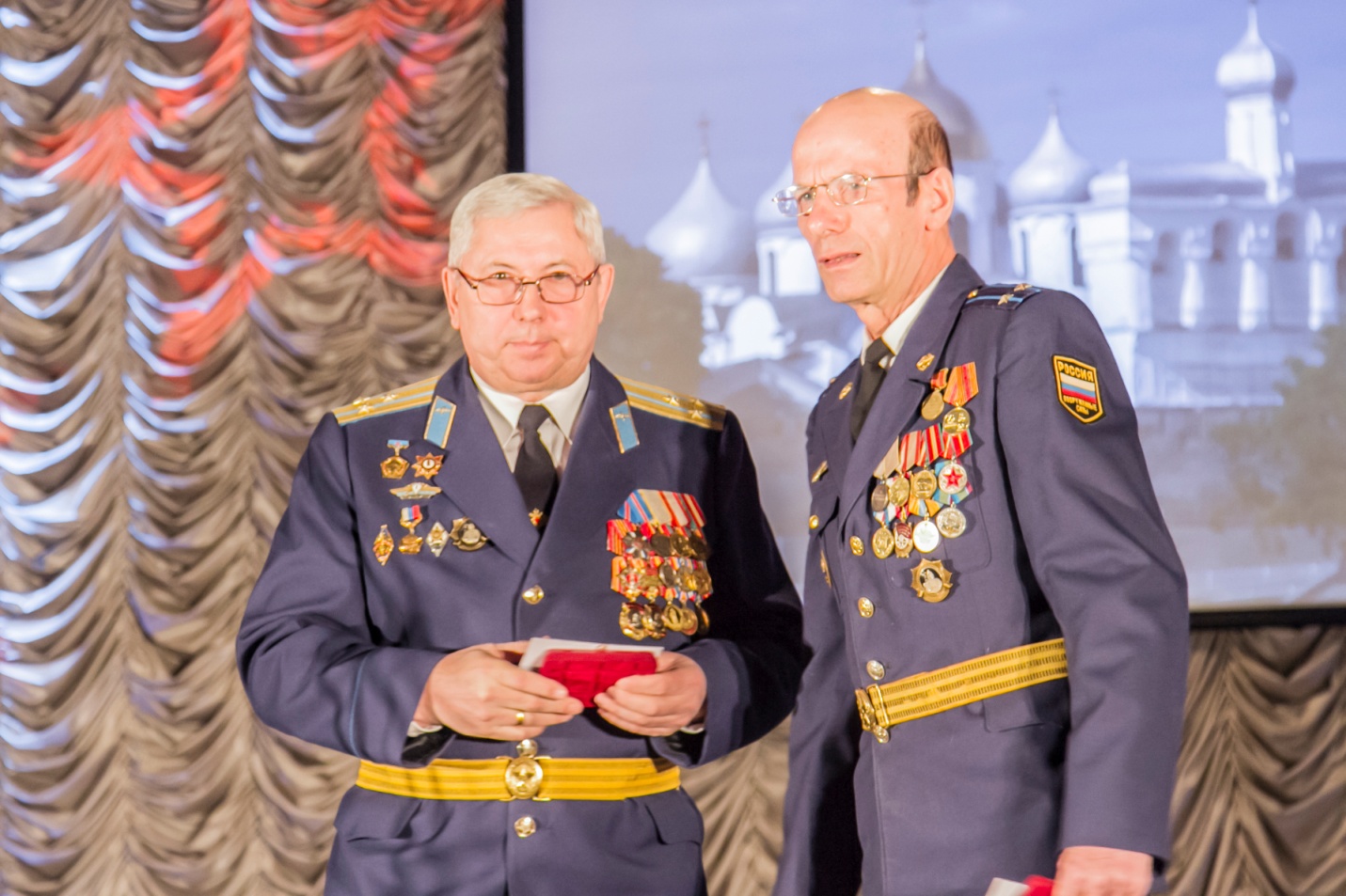 Далее, концертная программаПрезентация (на фоне облачного голубого неба)  слайдов Дней воинской славы по песню « Надежды маленький оркестр», по окончании заставка –                                                             «С днем защитников Отечества»Голос за кадром:Во все времена в сердце солдата России жила и живет любовь. Любовь к своей земле, к своей стране, любовь к своей жизни. Светлой звездой ведет она его за собой, ведет по дороге доблести и вечно продолжают это путь ( выходит певец) защитники ОтечестваПрологИнсценированная песня « Баллада о солдате»  из к/ф « В трудный час»,  с участием исторического  клуба                « Владычний стяг»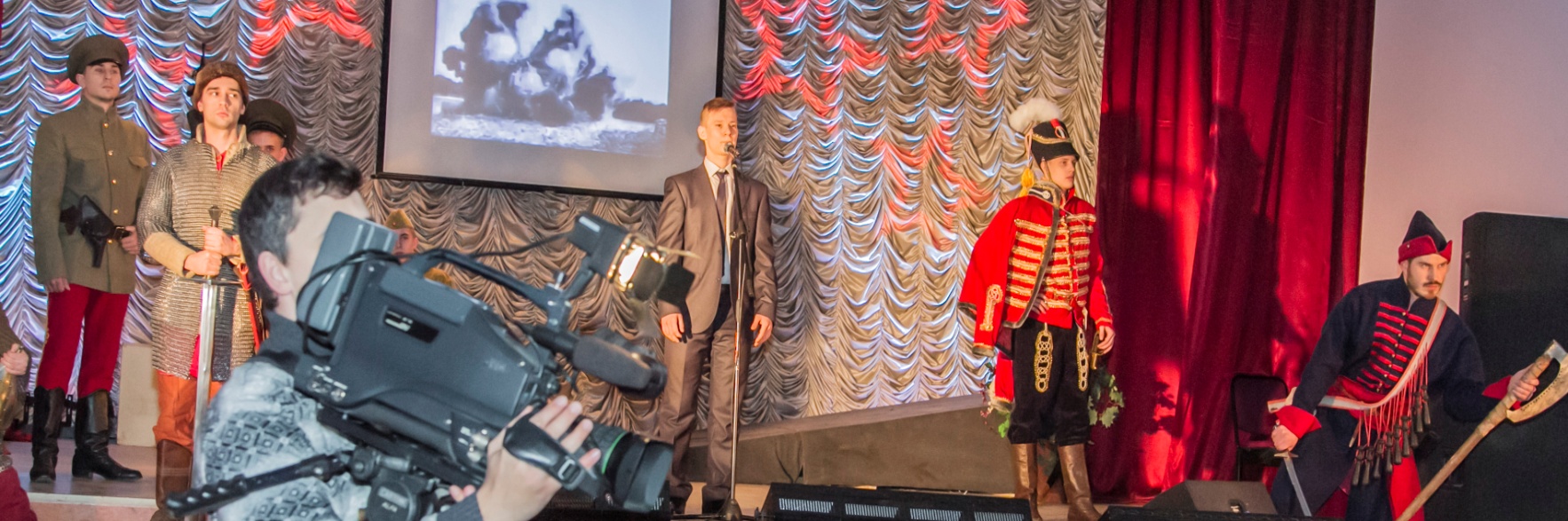 Выходят ведущие программыНа торжественном  музыкальном фоне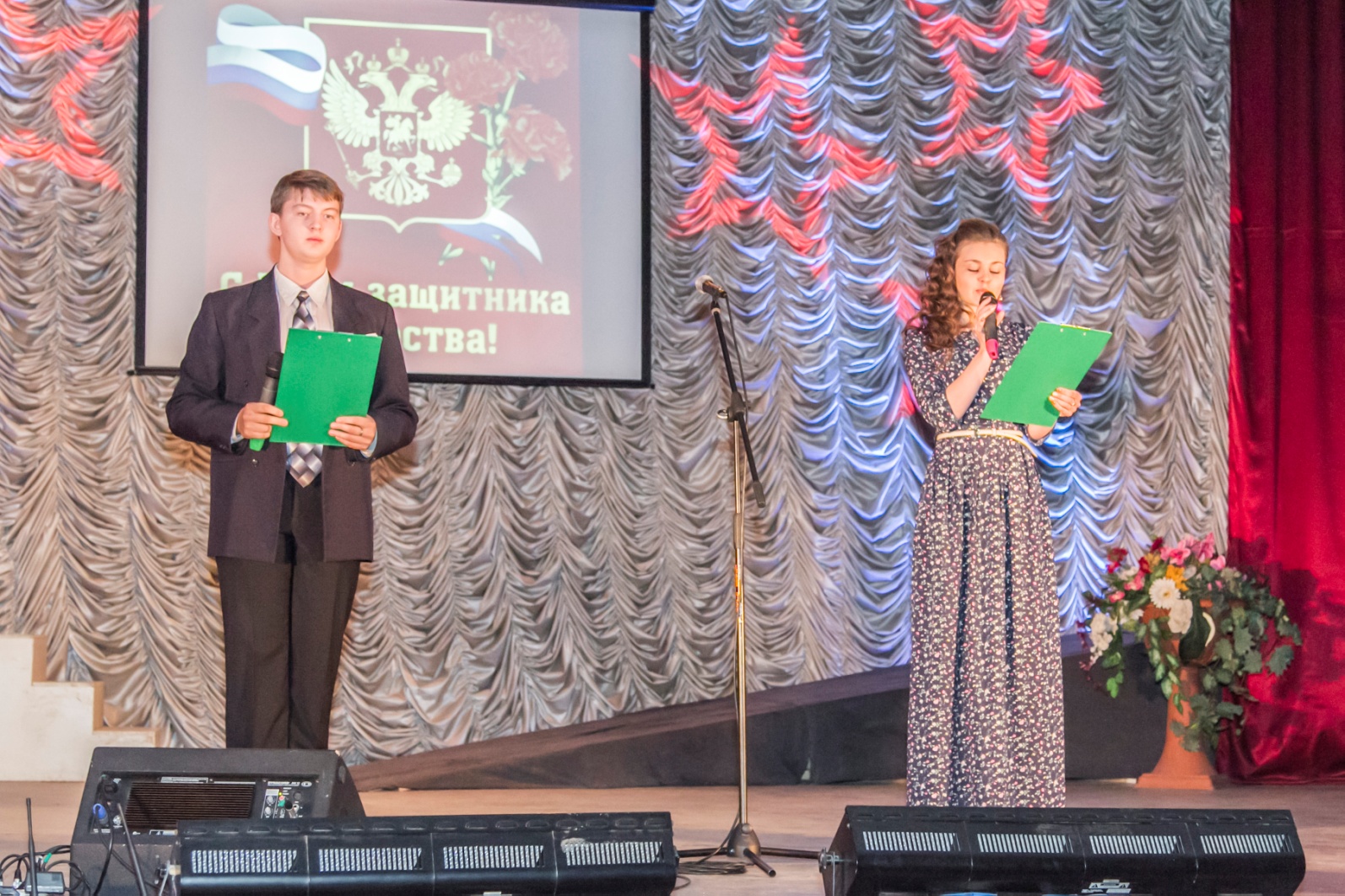 Он-  Здравствуйте дорогие ветераны вооруженных сил. Уважаемые товарищи генералы, адмиралы, матросы, курсанты и служащие армии России …Она -  позвольте нам от всего сердца поздравить всех тех, кто сегодня собрался в этом зале, а так же тех, кто по всей России и за ее пределами отмечает один из самых важных праздников нашей страны - С Днем защитника Отечества!Появляется на экране заставкаАплодисментыОн - Ежегодно мы отмечаем знаковые годовщины важных событий в летописи Отечественной  армии, неразрывно связанных с историй нашего города, нашей страны.Она – Сегодня весь праздничный вечер будет особенным, его кульминацией станет песня о Дне защитника Отечества, которая посвящена всем, кто выбрал путь служения Родине Он – Про эту жизненную дорогу сложено немало песен, написано книг и снято кинолент, но есть один человек который точно знает, что это за профессия -родину защищатьОна – С Днем защитника Отечества вас поздравляет ( ветеран)Почетный гражданин Великого Ногорода, подполковник танковых войск, участник ВОВ, ковалер многих боевых орденов и медалей, в том числе и ордена - Александра Невского- Павлов Александр Петрович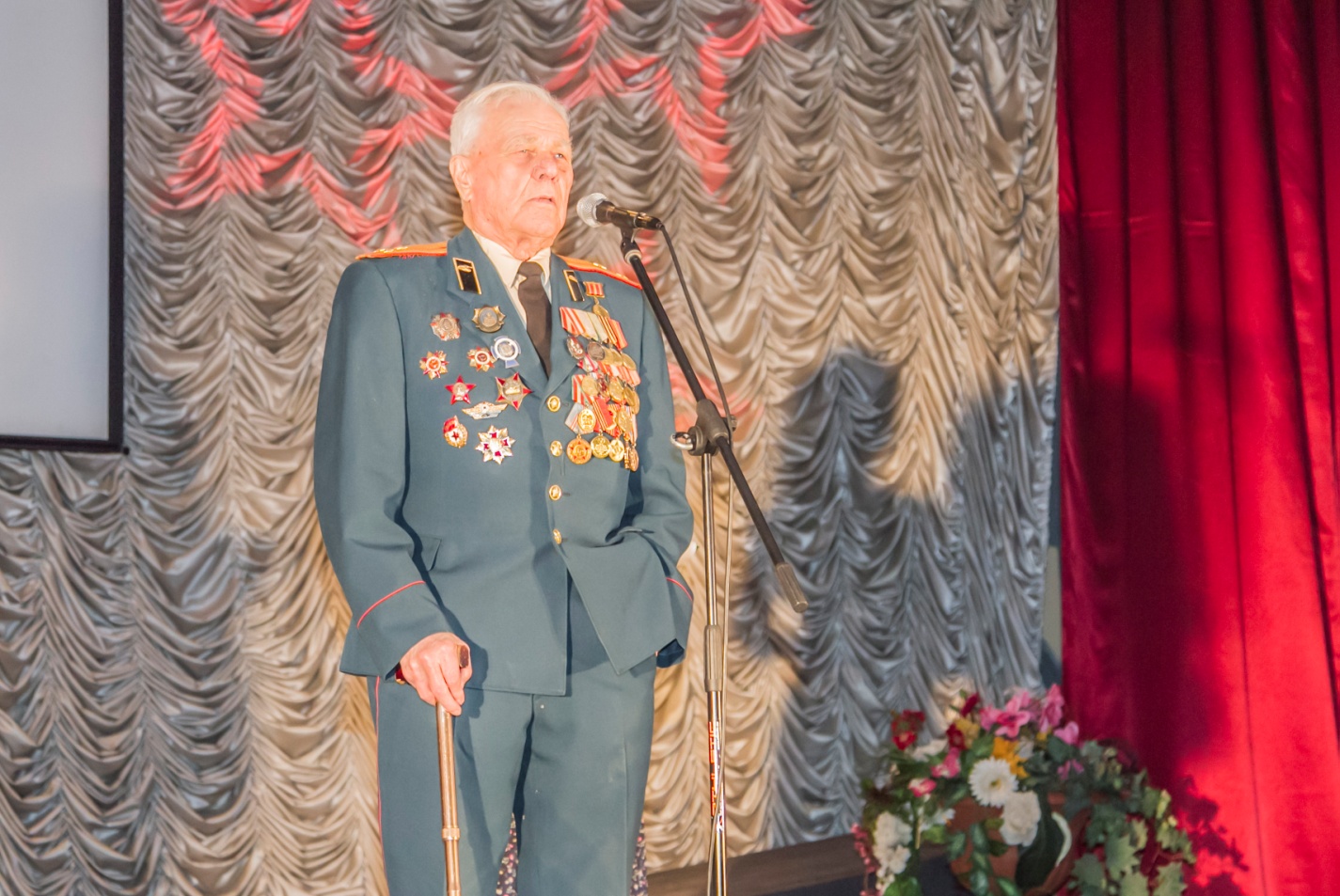 Он – Для поздравления с праздником, на сцену приглашается самый юный участник нашего концерта - Михаил Середа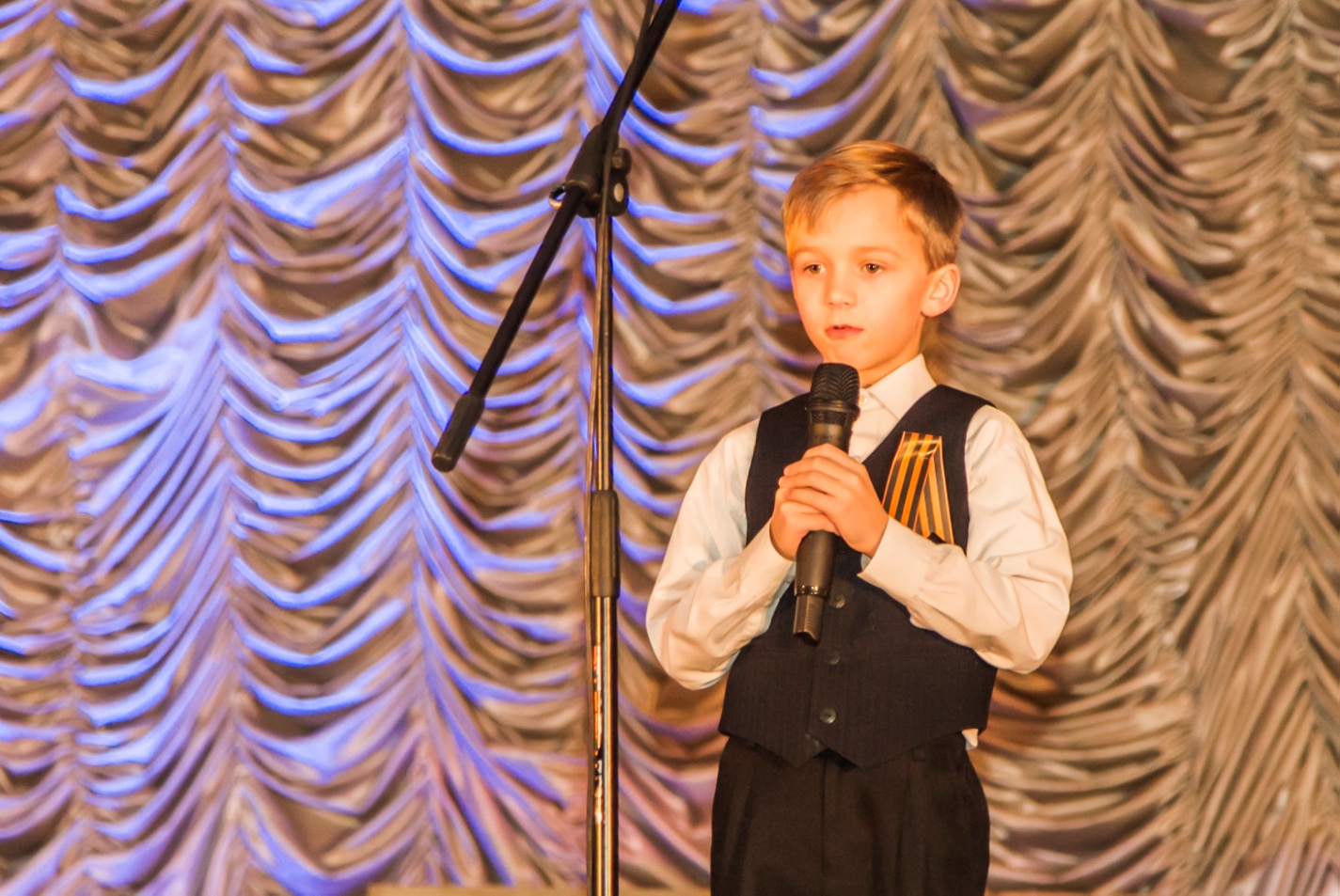 Звучит песня из к/ф «Офицеры»-                                                            «От героев былых времен»                                                      сопровождается фрагментами из фильма ( без звука)
Она – На сцене, победитель конкурса чтецов «Пою тебе, мое Отечество» , студент Политехнического колледжа НовГУ- Иван Верещаги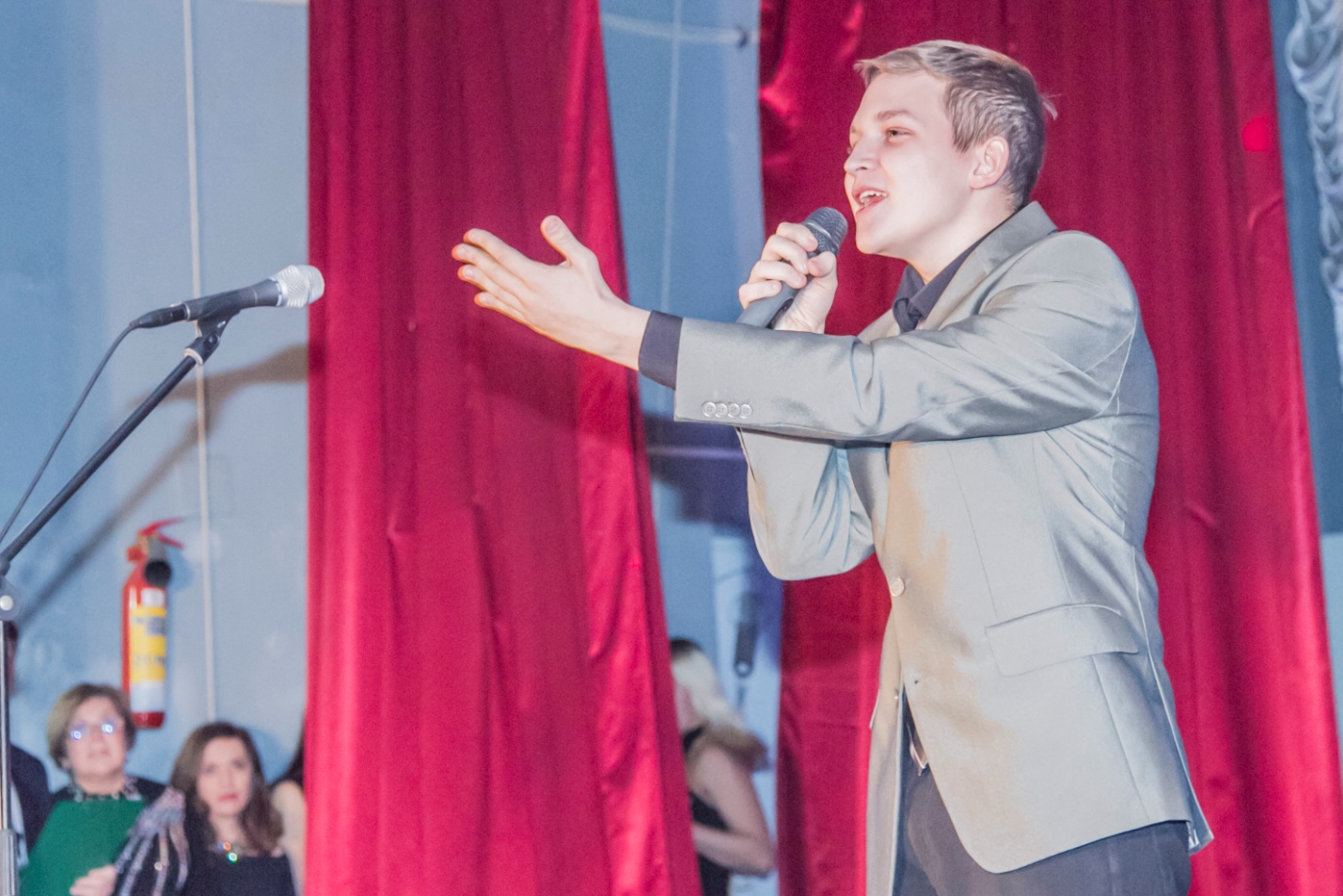 Он – Так было и так будет всегда! На защиту страны будут вставать молодые люди с горячим сердцем, те, кто избирает своей судьбой служение Отечеству, те. Кто живет на земле с любовью к России.Она – счастья и мира желают вам   участники  вок. анс. «Гармония» -  « Я за Россию помолюсь»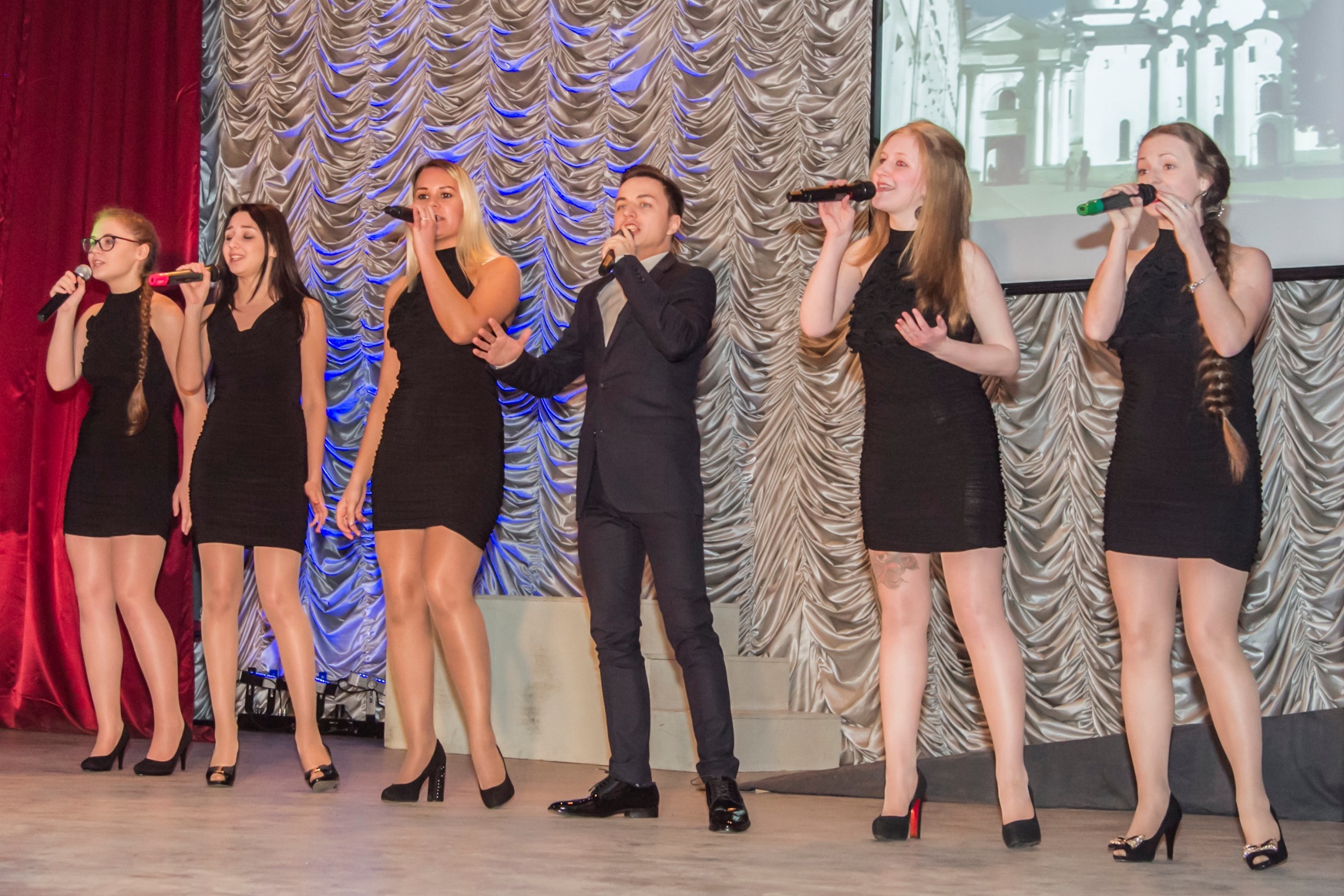 Она – Более 70 лет назад произошло одно из самых значительных событий многовековой летописи армии нашей страны. Ленинград был полностью освобожден  от вражеской блокады ( на экране видеоряд)Почти 900 дневная защита осажденного города. Это легендарная повесть храбрости и мужества, удивительная сила человеческого духа, которая навсегда останется в истории и сердцах наших людей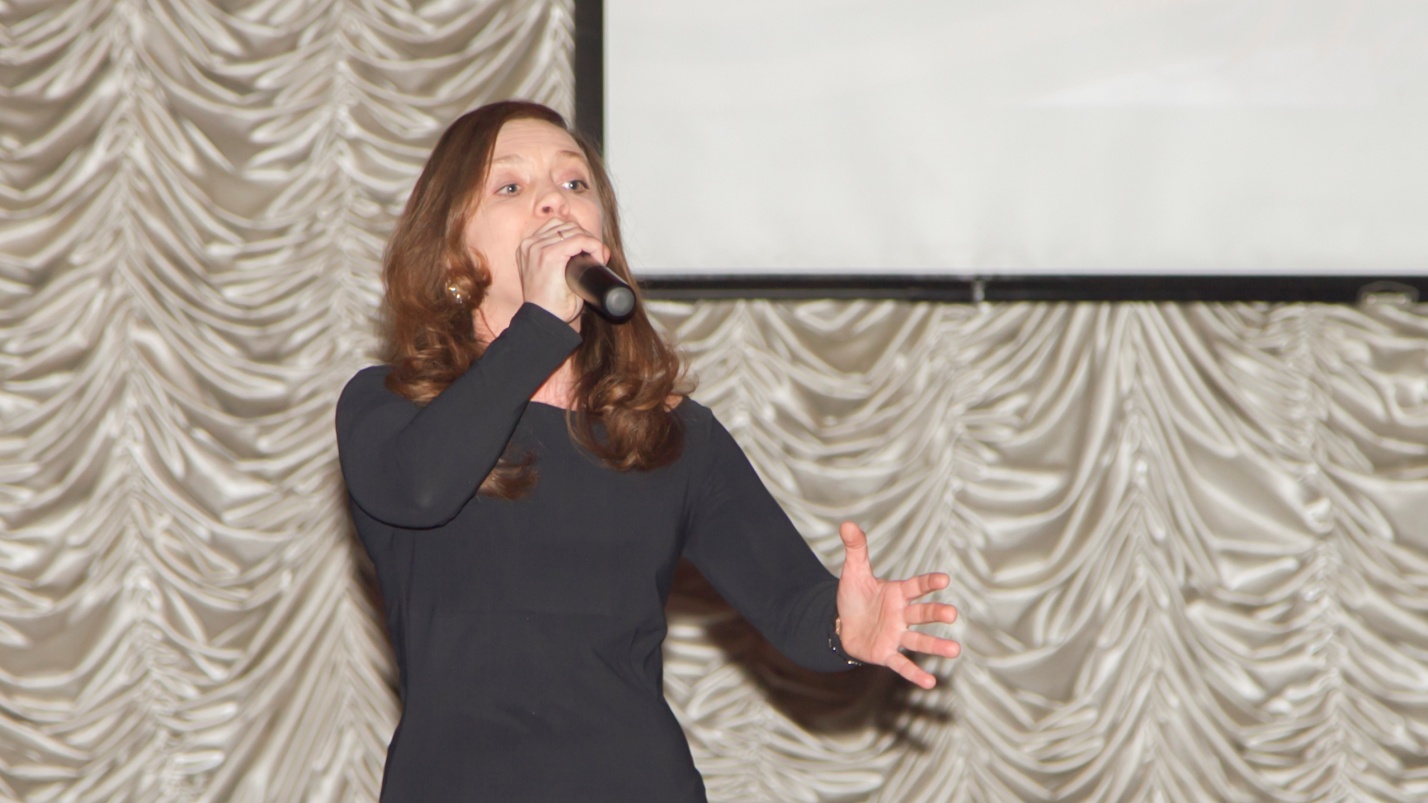 Он – Сегодня в этот памятный день, мы вновь вклоняем головы перед памятью павших. Мы низко кланяемся всем тем, кто совершил беспримерный подвиг.По окончании видео поздравление ветерана-блокадникаИсп. песня «Дети войны»Голос за кадром:Вечная слава героям, заслонившим мир от самой страшной бедыОн – уважаемые ветераны, дорогие защитники Отечества с праздником вас поздравляет ансамбль эстрадного танца «Леди лик»«Казачья пляска»На экране заставка «С днем защитника Отечества»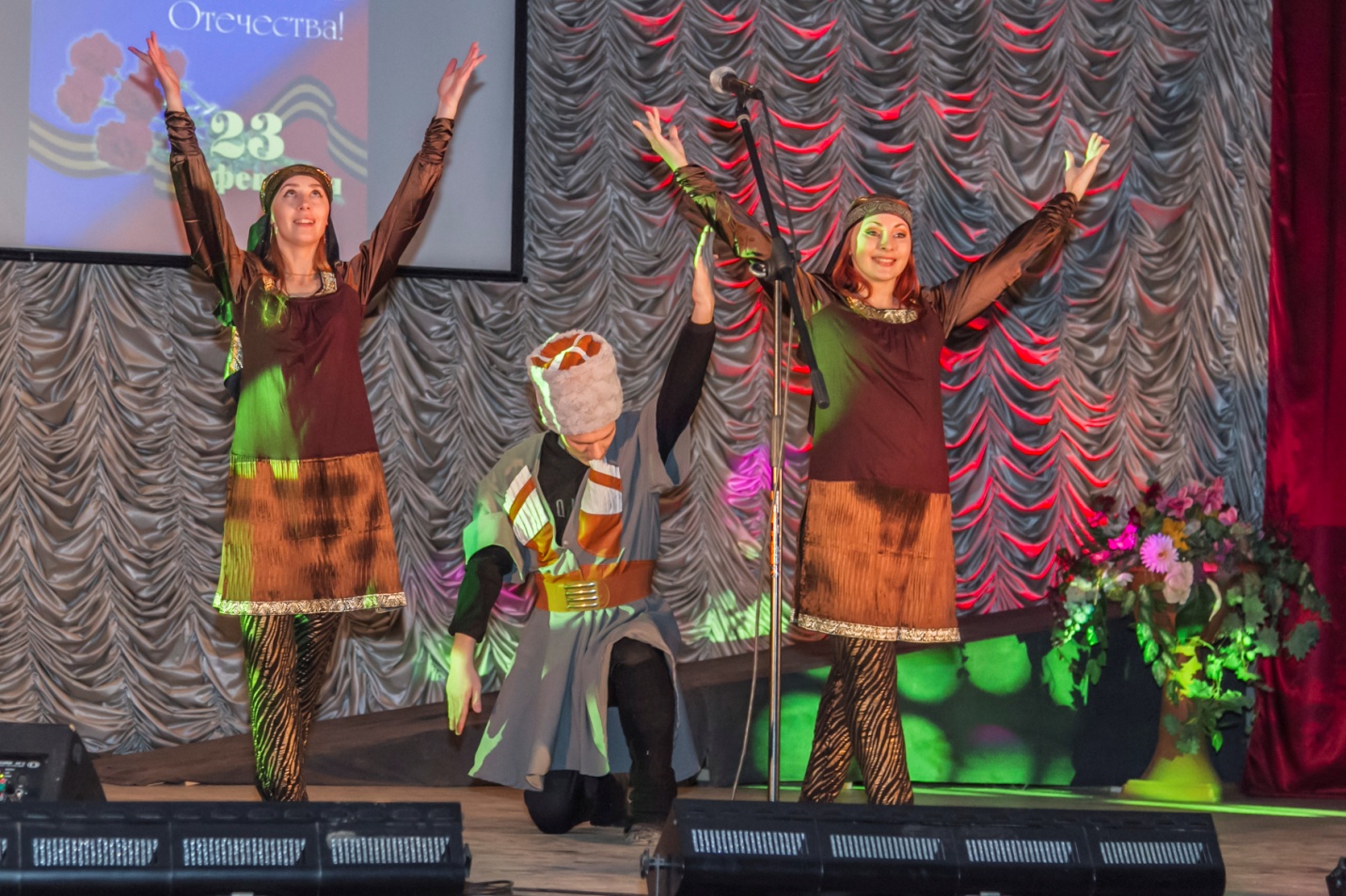 Она – Во все времена, отличительной чертой солдат нашей армии было его неравнодушие. И в каждом доме прекрасно знают, что российские военнослужащие всегда придут на помощь и будут делать это не ради того, чтобы исполнить свой воинский долг, они искренне протягивают руки всем, кто в ней нуждается примеров тому много и вы их знаете.А доброта эта, наверное от того. Что рядом с ними наравне несут службу и женщины в пагонах.К самым теплым словам  в адрес Защитников Отечества присоединяются очаровательные девушки вокального ансамбля «Гармония» руководитель - Милена Кузнецова Звучит песня.«Женщины в пагонах»                                       Сопровождается видеороликом ( Без звука)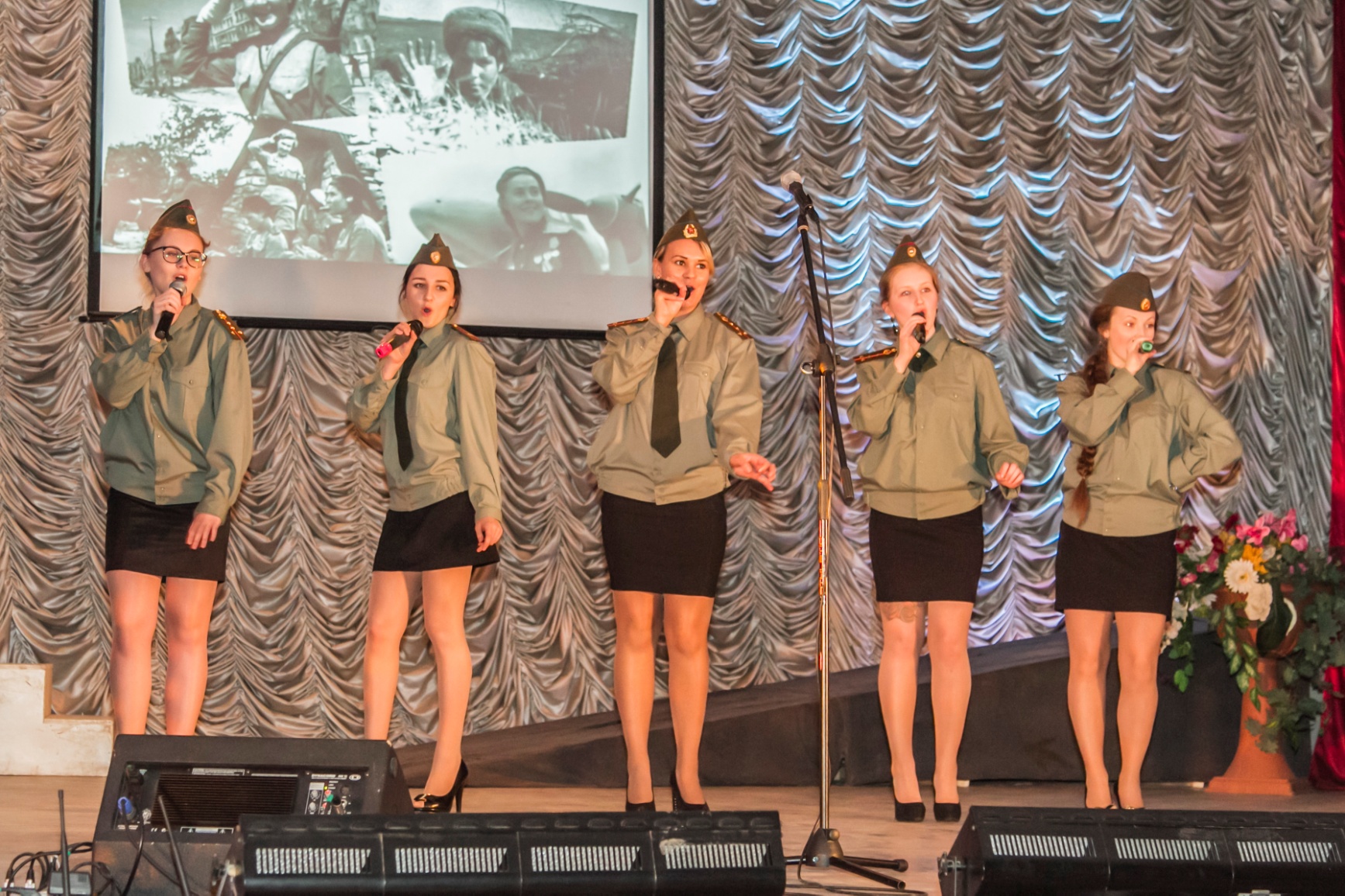 Она – Для того, чтобы  суметь во время оказать пострадавшим квалифицированную помощь, военнослужащие России находятся в постоянной готовности.Они участвуют в особых учениях, таких, как «Нерушимое братство» в которых принимают участие и сотрудники «красного креста».Проходят другую спец.подготовку. Ну, и, конечно же,  в первую очередь, они имеют чуткое отзывчивое сердце. 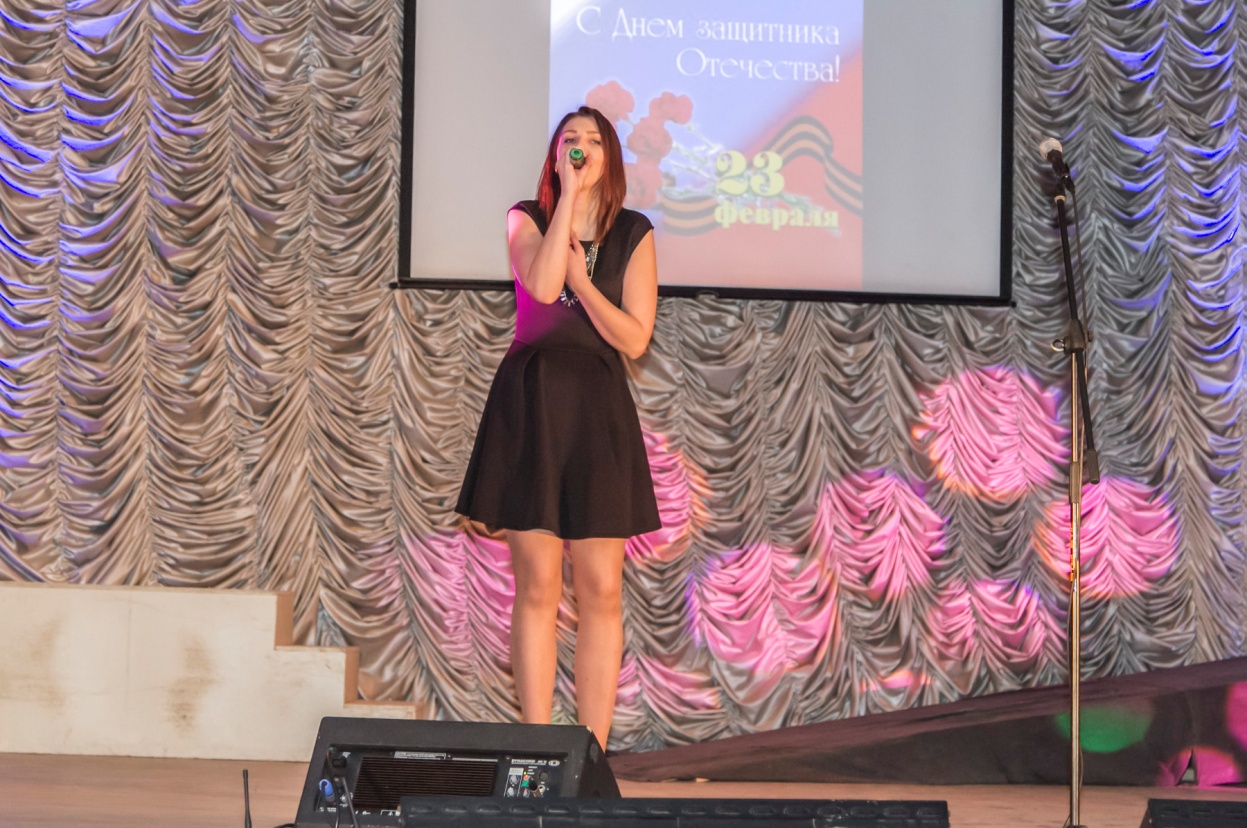 Он – Дорогие друзья, для вас поет студентка гуманитарно- экономического колледжа НовГУ -  Екатерина АнтоноваИсп. песня «Счастье ты моеОн   голос за кадром – Уважаемые защитники Отечества, пусть в Ваших домах теплым огоньком всегда светятся счастье, а любовь согревает вас и ваших близких Для вас поет вокальный ансамбль «Реченька» руководитель   Диана Курткина- « Что так сердце растревожено»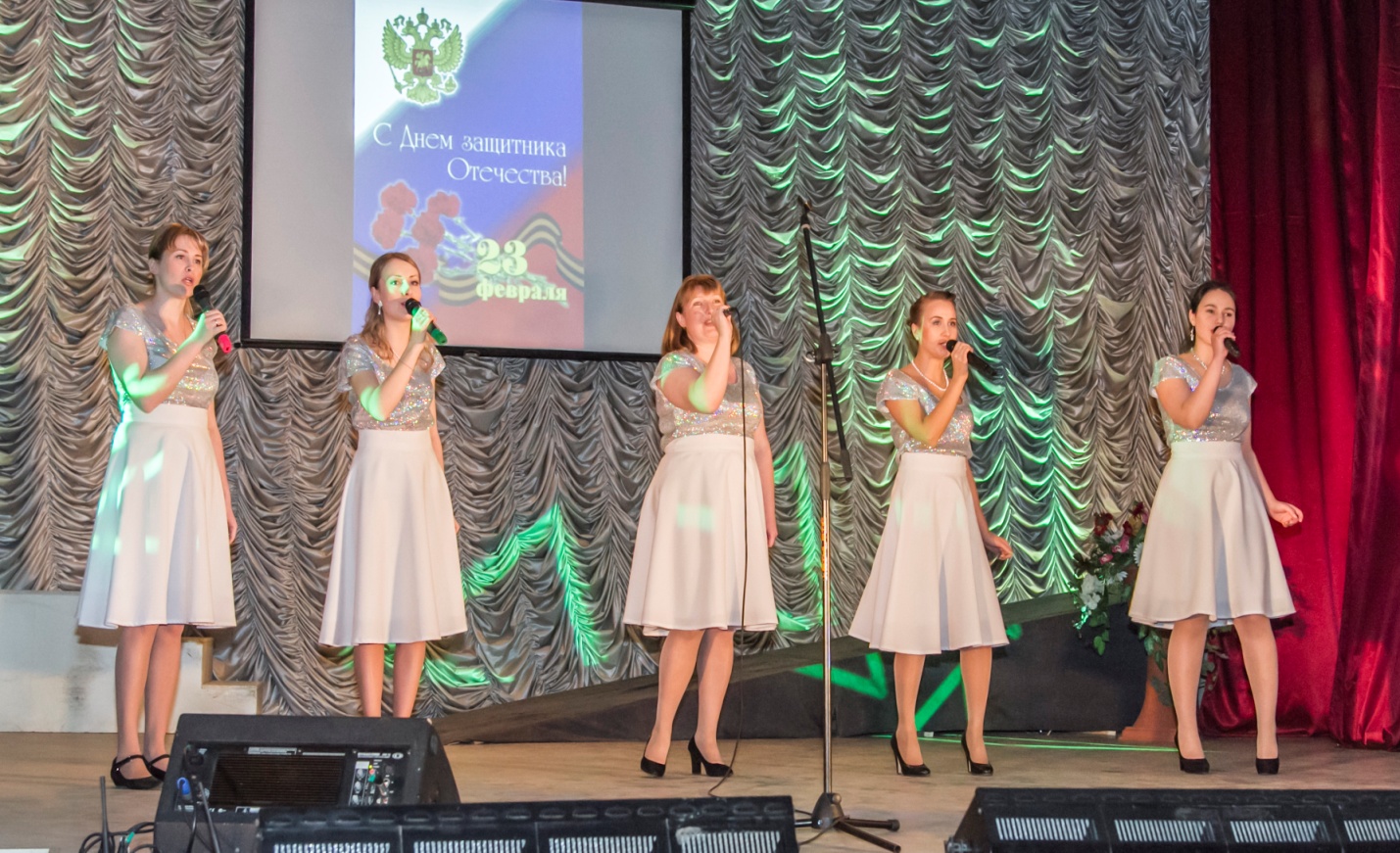 Выходят оба  ведущихОна – Знаете, до сегодняшнего дня в нашей памяти остались главные события планеты - кульминация Олимпиады в Сочи. И , конечно же, мы не могли не вспомнить о этом, потому что спортсмены вооруженных сил имели к этому прямое отношение. Видеоролик- №-10 (со звуком)Он                              Нам очень приятно говорить о том, что сегодня в Армии  все больше внимания уделяется физической культуре и спорту. Министерство обороны, входя в Международный совет военного спорта, который объединяет 137 государств, проводит целый комплекс мероприятий, направленных на поддержку и развитие занятиями спортом военнослужащих и их семей.Она – И, конечно же, все это не может не давать результаты.  Все мы, конечно, знаем, что большие победы рождаются из массового спорта. Вот почему среди молодежи учебных заведений популярны спортивные  занятия , ведь они  закаляют не только  здоровье, но и физический дух, волю выносливость, что так необходимо для службы в рядах вооруженных сил.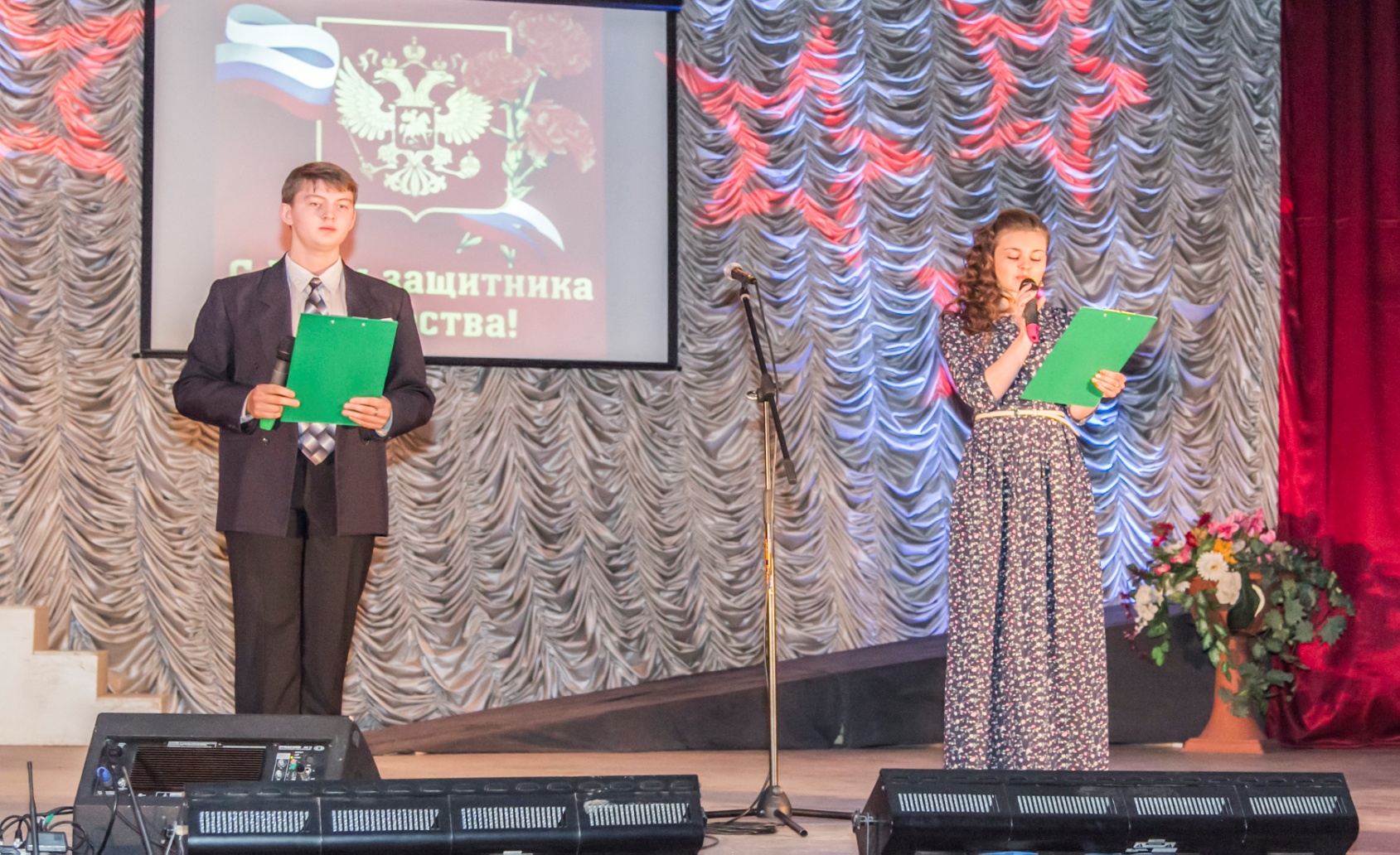 Он - на сцене воспитанники православного военно-патриотического клуба «Дружина святого князя Александра невского», руководитель Игорь Шейхетдинов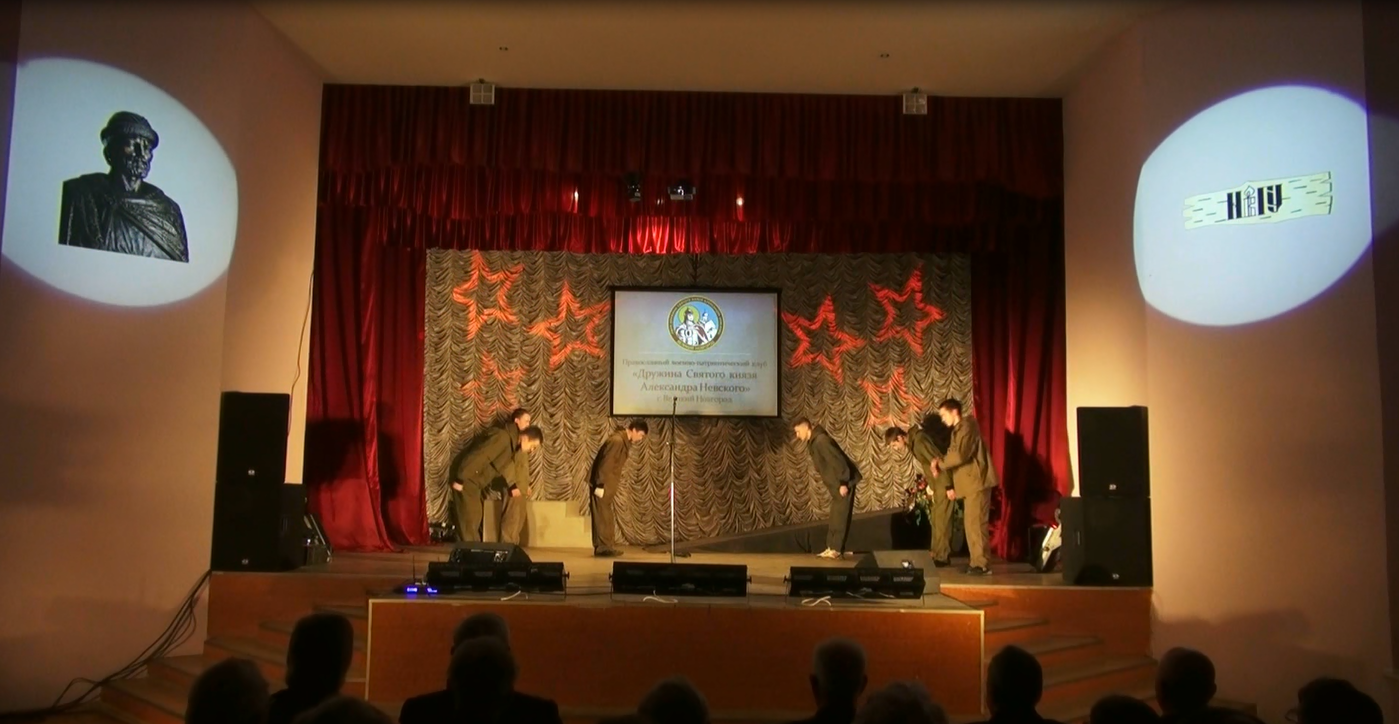 Она – Армия сегодняшнего дня, армия будущего - какой ей быть? Несомненно , решать тем молодым людям, которые выбрали для себя путь служения Отчизне.Он –  А значит,  армия должна быть похожа на них: современной, динамичной, смелой, инициативной. Поэтому сегодня мы видим огромную работу,  направленную на привлечение в вооруженные силы молодых, энергичных людей, не приказное, а истинное повышение интереса к военной службе, среди молодежи. Поднятие престижа военнослужащих в современной РоссииОна – Ну, это интересные и захватывающие задачи, которые ставятся перед военнослужащими армии и флота….Главное, что привлекает в армии  молодых людей - это изменения отношений военнослужащих. Восприятие их, как личностей, которые осознанно выбирают для себя путь служения ОтечествуОн – Мы верим, у них все получится, и с этим абсолютно согласен следующий исполнитель , встречайте, Андрей Коломиец- « Служить России»Видеоролик- №-11 (без звука)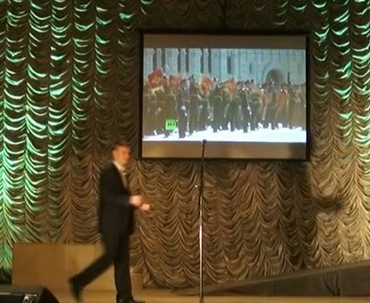 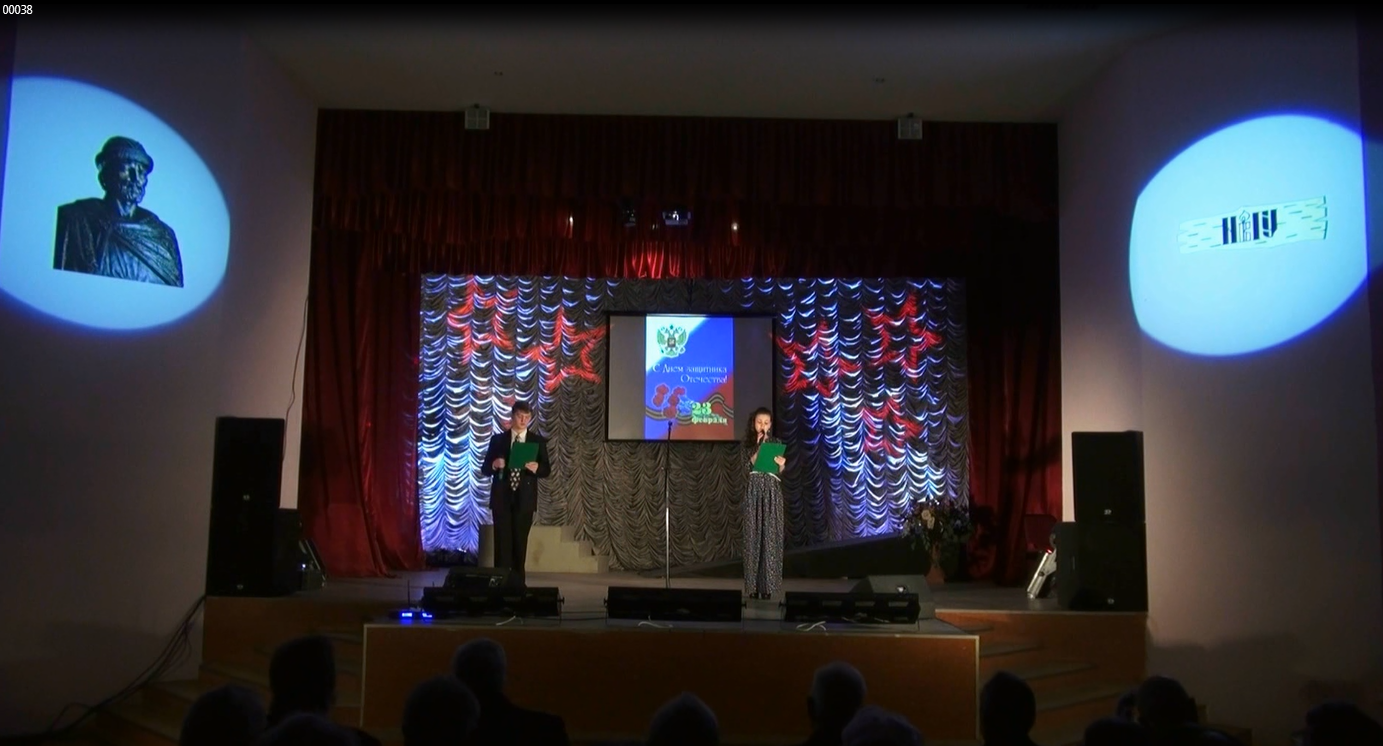 Он – Дорогие друзья, позвольте еще раз поздравить всех военнослужащих с Днем защитника Отечества!                                             Она – Искренне поздравляем с праздником, желаем самого большого человеческого счастья, а всем молодым представителям вооруженных сил и тем, кто скоро наденет военную форму от всего сердца желаем достойно продолжить доблестны путь служения Родине. И в любой ситуации несите службу с верой, правдой, любовью, безграничной любовью к своей Родине. С праздником всех вас!На экране заставка №-5А-  Кремль. 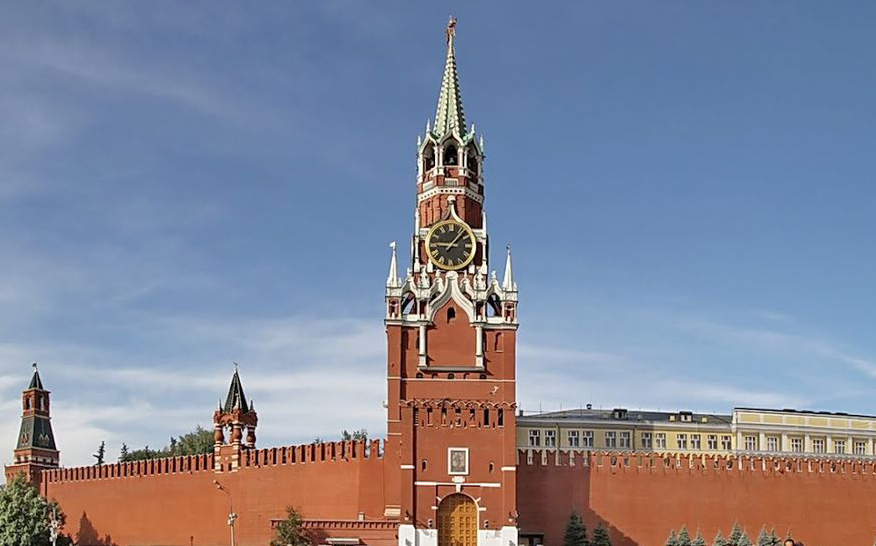 Бой курантов по окончании барабанная дробь,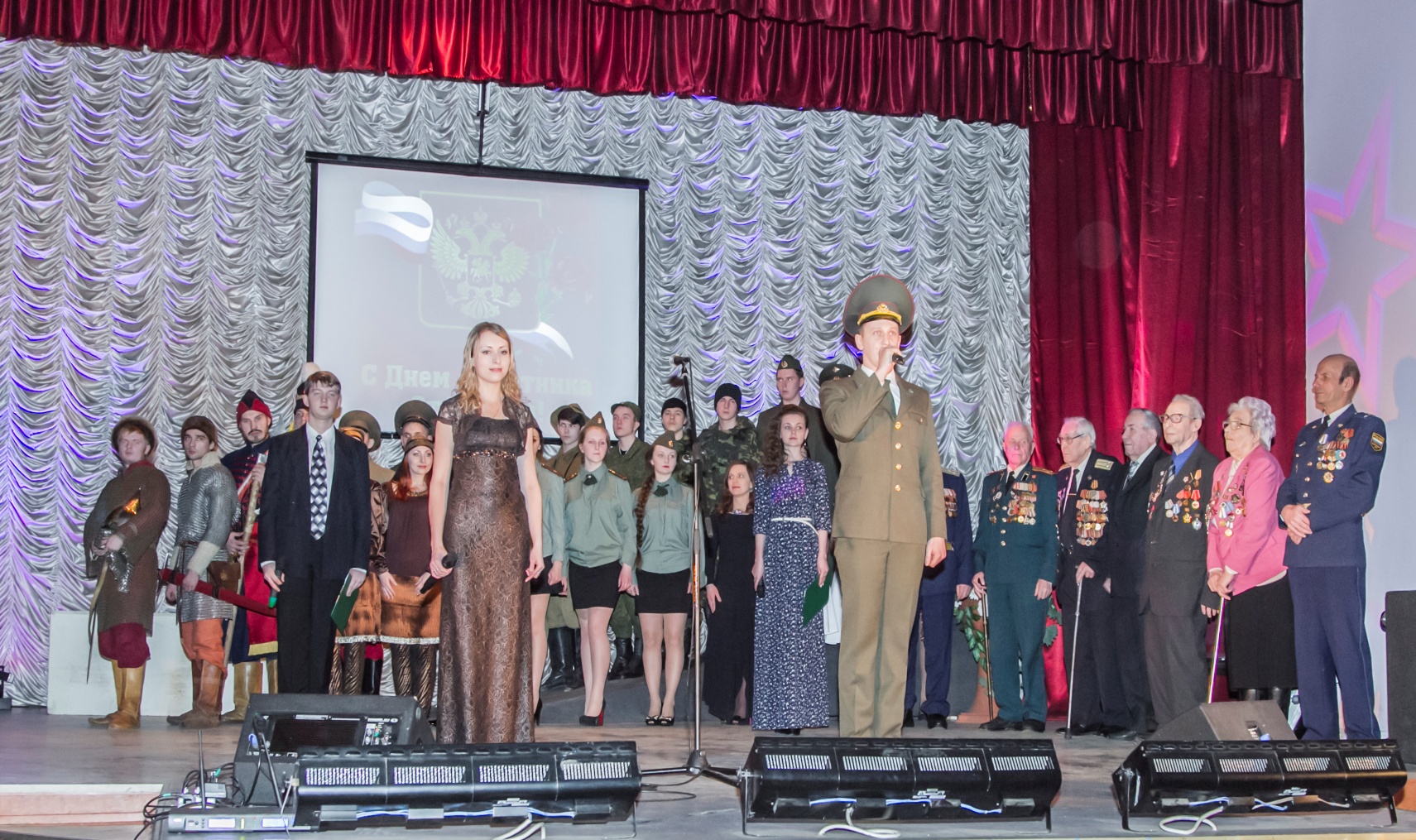 На экране заставка №-2-  « С Днем защитника Отечества» Она - на сцену  приглашаются ветераны, защитники Отечества.выходят ветераны ВС  И все участники концерта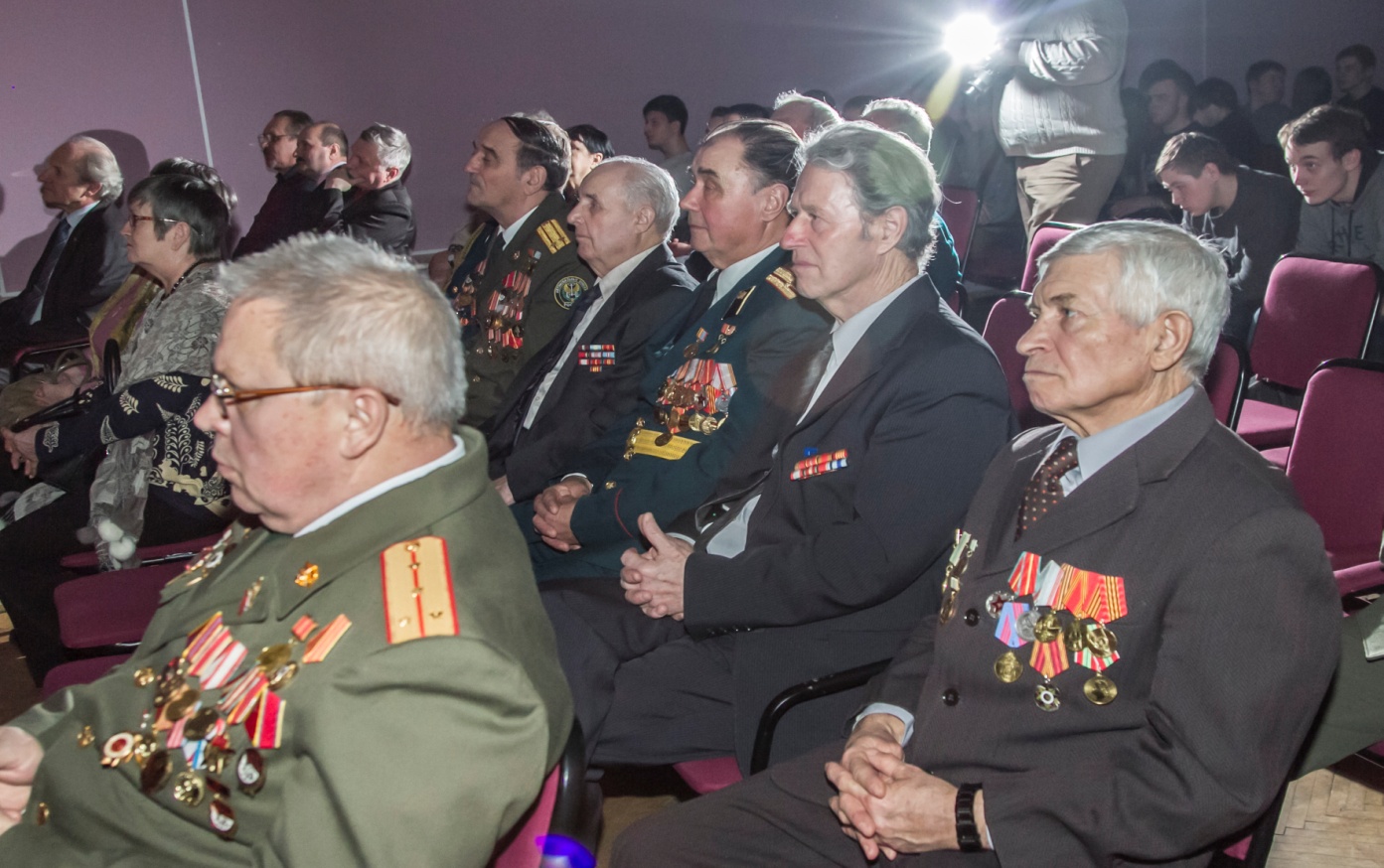 Он – В честь всех,  кто служил и служит России,  звучит марш                          « Защитников Отечества»  поют:  Диана Курткина  и Игорь СазоновПо окончании песни Фоном « праздничного  марша » ТR-3Она – Сегодняшнюю программу для вас подготовили и провели: режиссер программы - Людмила Алексеевна СоколоваЗвукооператоры - Дмитрий Петров, Д…. СтепановВидеооператоры - Александр Шарков - Андрей УткинМастер по свету - Алексей ПантелеевМультимедиа - Юрий СидоренкоОн – а так же наши гости:- вокальный ансамбль «Гармония», Новгородского государственного университета им.Я.Мудрого - руководитель - Милена Кузнецова-  вокальный ансамбль «Реченька», Дома культуры им. Васильева руководитель – Диана Курткина- воспитанники школы воспитанники православного военно-патриотического клуба «Дружина святого князя Александра невского», руководитель Игорь ШейхетдиновОна – И,  конечно же, студенты и выпускники  Политехнического и  Гуманитарно -  экономического колледжей НовГУОн – программу вели: Анастасия КалдаковаОна – и, Степан ПьяновОн – Дорогие друзья, еще раз всех с праздником вас !Вместе -  До новых встреч! все организованно уходят со сцены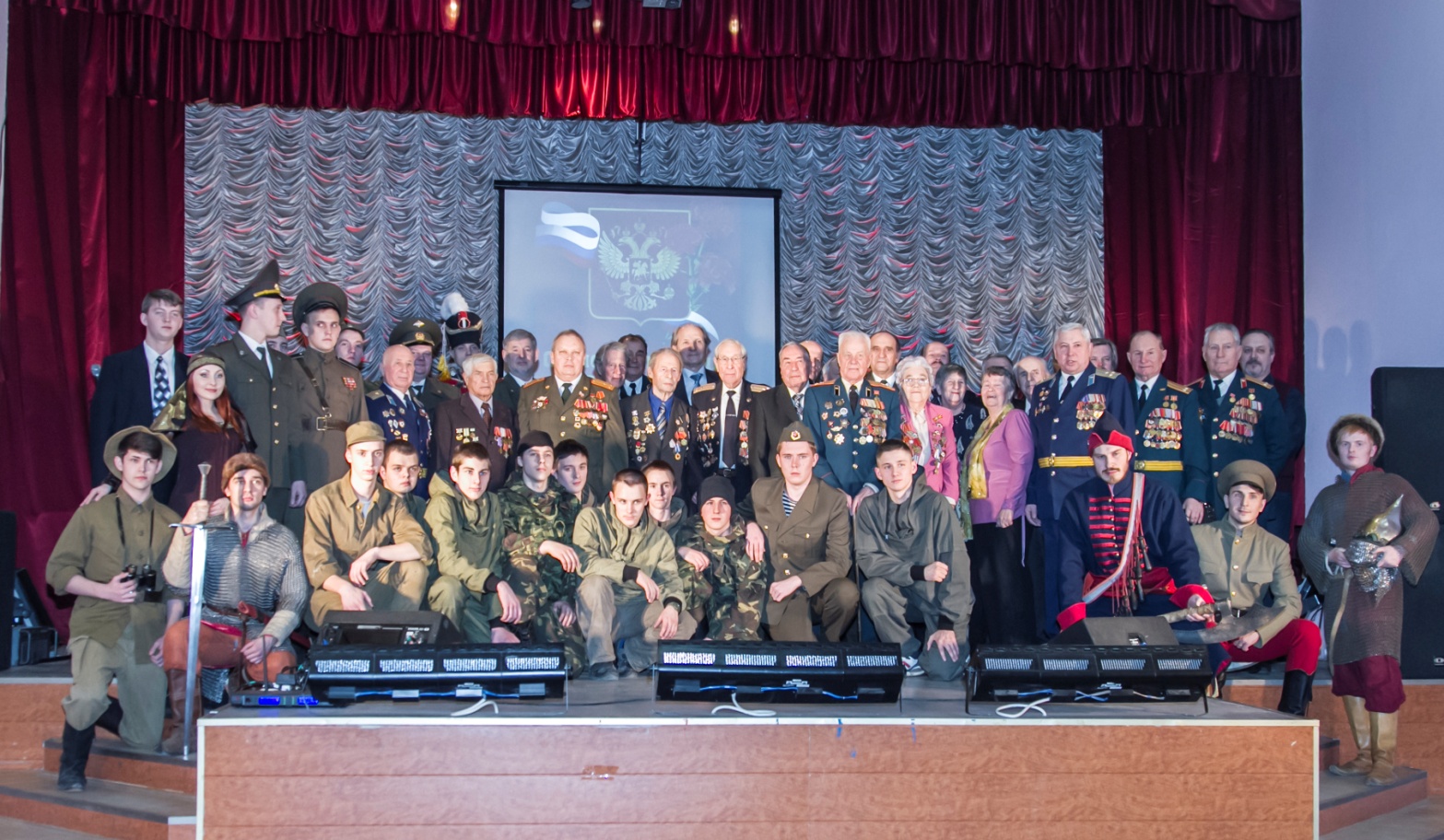 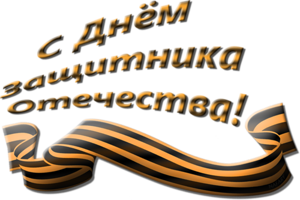 1.Полем, вдоль берега крутого,
Мимо хат,
В серой шинели рядового
Шел солдат.
Шел солдат, преград не зная
Шел солдат, друзей теряя,
Часто, бывало,
Шел без привала,
Шел вперед солдат.На экране заставка -   на багровом фоне  идущая колоннаПроигрышИз кулис выходят участники исторического клуба  по 3 человека  в костюмах 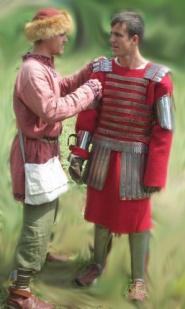 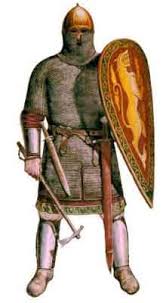 2.Шел он ночами грозовыми
В дождь и град
Песню с друзьями фронтовыми
Пел солдат.
Пел солдат, глотая слезы,
Пел про русские березы,
Про кари очи,
Про дом свой отчий,
Пел в пути солдатПроигрыш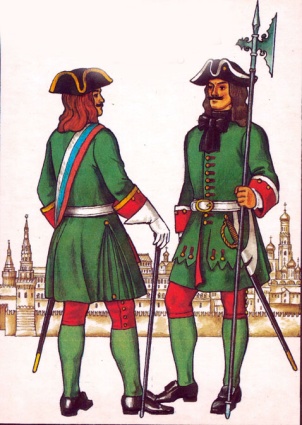 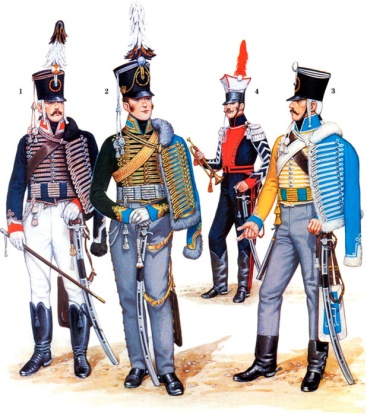 3.Словно прирос к плечу солдата
Автомат-
Всюду врагов своих заклятых
Бил солдат
Бил солдат их под Смоленском,
Бил солдат в поселке энском,
Пуль не считая,
Глаз не смыкая,
Бил врагов солдат.На фоне музыки взрывы снарядовПроигрыш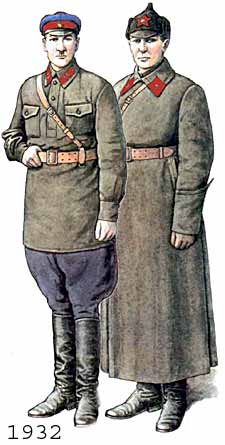 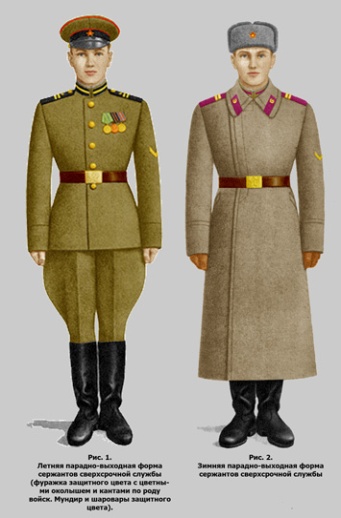 Полем, вдоль берега крутого
Мимо хат
В серой шинели рядового
Шел солдат
Шел солдат, слуга Отчизны,
Шел солдат во имя жизни,
Землю спасая,
Мир защищая,
Шел вперед солдат! На экране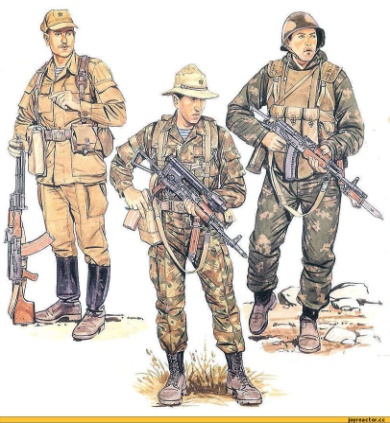 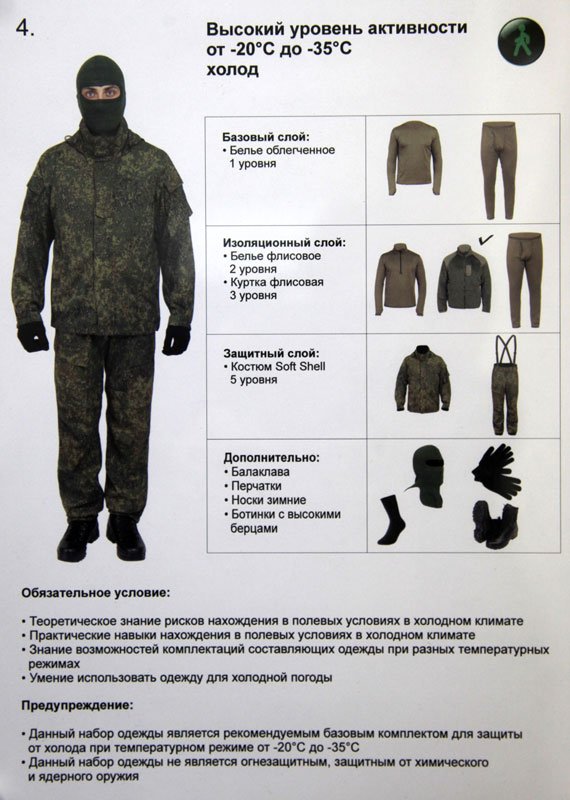  ДемонстрируютсяАфганские иЧеченские боиПроигрыш Все уходят за кулисы